  OBRAZAC B 15	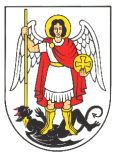  G R A D   Š I B E N I KJavni poziv za predlaganje programa javnih potreba u kulturi Grada Šibenika za 2024. godinuIZJAVA O ISTINITOSTI I VJERODOSTOJNOSTI PODATAKA U PRIJAVIOvom Izjavom Prijavitelj:(naziv pravne ili fizičke osobe, OIB)pod punom materijalnom i moralnom odgovornošću potvrđuje da su svi podaci navedeni u prijavnici točni, a priložena dokumentacija vjerodostojna.Ujedno prihvaća sve uvjete Javnog poziva za predlaganje programa javnih potreba u kulturi Grada Šibenika za 2024. godinu.Mjesto i datum:							 Osoba ovlaštena za zastupanje